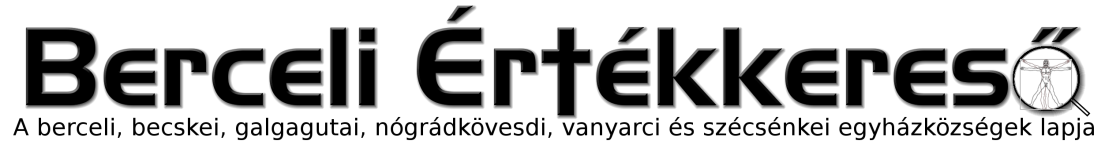 V. évf. 46. szám Évközi 30. vasárnap	2018. október 28.Szakmai nap SzécsénybenA Mentálhigiéné Intézet szakmai napot tart a Nógrád megyében dolgozó segítő szakemberek részére.Időpont: 2018. november 10. Helyszín: Szécsény. Jelentkezési határidő: 2018. november 5.A rendezvény célja, hogy a megyében dolgozó segítő szakemberek gyakorlati segítséget kapjanak a speciális élethelyzetben lévők támogatásához, lelki egészségük védelméhez. Szakmai napunkra szeretettel várjuk mindazon kollégákat, akik az egészségügyben, a közoktatásban, a szociális ellátásban, egyházi szolgálatban vagy más fontos humán segítői területen végzik elhivatott munkájukat. A gyakorlatorientált műhelyekben lehetőség nyílik a résztvevő által választott témakörökben felmerülő kérdések, szakmai dilemmák új szempontok mentén történő megközelítésére.Program: Jól vagyunk Nógrádban! – Lelki egészség a születéstől az életút végéig, a Semmelweis Egyetem Mentálhigiéné Intézetének szakmai napja segítő szakembereknek.Helyszín: Forgách-kastély, Szécsény, Ady Endre út 7.8.30–9.00 	Regisztráció és reggeli kávé9.00–9.15 	Megnyitó, köszöntések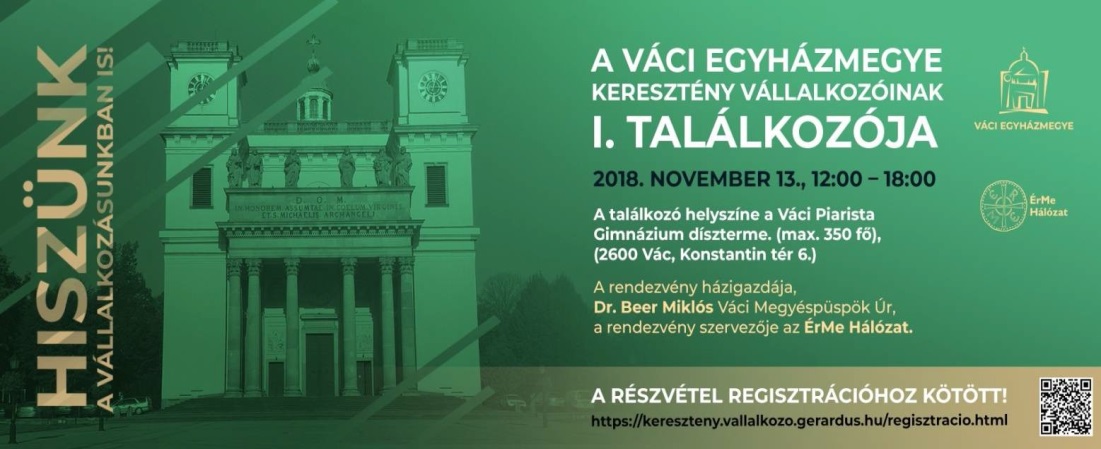 9.15–10.00 	Jól vagyunk Nógrádban? – Tanulságok a megyei segítő szakemberek online felméréséből (Pethesné Dávid Beáta, a Mentálhigiéné Intézet igazgatója)10.00–12.00 Műhelyek I. – Interaktív előadások; Egyedül nevelek – Egyszülős családok támogatása (Hegedüs Réka); Taposómalom helyett alkotótér – A kiégés megelőzésének és kezelésének lehetőségei (Tésenyi Timea); Rajtad is múlik: NE legyen TABU a demencia! (Vajda Norbert); Lehet másképp is? – A prevenció pedagógiája (Priervara Tibor)12.00–13.00 Ebéd (állófogadás)13.00–15.00 Műhelyek II. – Interaktív előadások; „Mindig sír!”, „Nem eszik!”, „Nem alszik!” – Hol is kezdődik az igazi probléma? (Danis Ildikó); Közelségkeresés, távolságtartás? – Párkapcsolati dinamikák (Végh Noémi); Idő(s)Kép: versenyfutás az idővel? (Tróbert Anett Mária); Szenvedélybetegség – Út? Cél? Eszköz? Válasz? (Fehér Beáta)15.00–15.30 Szakmai párbeszéd kávé mellett2018. november 13-án tartjuk a Váci Egyházmegye Keresztény Vállalkozóinak I. Találkozóját!FONTOS: a részvétel regisztrációhoz kötött. Regisztráció határideje: 2018. november 6., kedd. Regisztrációs link: https://kereszteny.vallalkozo.gerardus.hu/regisztracio.html Rendezvény Időpontja: 2018. november 13., 12:00 – 18:00 között; Helyszín: Váci Piarista Gimnázium Díszterme (350 fő); 2600 Vác, Konstantin tér 6.Az esemény és programja az egyházmegye honlapján is letölthető:http://vaciegyhazmegye.hu/programok/2732/A-VACI-EGYHAZMEGYE-KERESZTENY-VALLALKOZOINAK-I-TALALKOZOJA.htmlA rendezvény házigazdája, Dr. Beer Miklós Váci Megyéspüspök Úr, a rendezvény szervezője az ÉrMe Hálózat képviseletében Hadi Péter alelnök és Szente Balázs alelnökHIRDETÉSEKBercelen a 10. csoport takarít.Idén is lesz lehetőség szentmise szándékot kérni elhunyt szeretteinkért, hozzátartozóinkért Halottak napja ünnepéhez kapcsolódóan. A templom erre kijelölt helyén találhatnak borítékot a kedves testvérek, melybe november 1-ig elhelyezhetik az elhunytak nevét, illetve a miseadományokat. Ezekre a szándékokra ajánljuk fel a szentmiséket.2018.10.29.	H	16:30	A „Berceli Angyalok” meghallgatása a Szent Miklós Köz. Házban2018.10.31.	Sz	17:00	Szentmise a Berceli Templomban2018.11.01.	Cs		Mindenszentek ÜnnepeParancsolt		08:30	Szentmise a Berceli Templombanünnep!!!		09:30	Szentségimádás a Berceli TemplombanKötelező		10:30	Igeliturgia a Galgagutai Templombanszentmisén		10:30	Szentmise a Becskei Templombanrészt venni		12:00	Igeliturgia a Nógrádkövesdi Templomban		12:00	Szentmise a Szécsénkei Templomban2018.11.02.	P	Halottak napja		08:30	Szentmise a Berceli Templomban (EWTN, BonumTV)		10:30	Szentmise a Galgagutai Templomban		10:30	Igeliturgia a Becskei Templomban – Halottakért végzett ima		12:00	Temetői szertartás a Galgagutai temetőben		12:00	Igeliturgia a Szécsénkei Templomban – Halottakért végzett ima		13:00	Szentmise a Nógrádkövesdi Templomban – Halottakért végzet			szertartás a templomban		15:00	Temetői szertartás a Berceli temetőben2018.11.03.Sz	08:00–16:30	LAN party a Berceli Plébánián		17:00	Szentmise a Berceli Templomban – Sáfár Balázs keresztelése		18:00	3. Japán - Magyar Alkotótábor és Kiállítás Sz. Miklós Köz. Ház2018.11.04.	V	08:30	Szentmise a Berceli Templomban		10:30	Igeliturgia a Galgagutai Templomban		10:30	Szentmise a Becskei Templomban		12:00	Igeliturgia a Nógrádkövesdi Templomban		12:00	Szentmise a Szécsénkei TemplombanCsak a tisztítótűzben szenvedő lelkek javára fordítható teljes búcsút nyerhet az a hívő, aki november 1-től 8-ig áhítatos lélekkel temetőt látogat, s legalább lélekben imádkozik az elhunytakért (mind a nyolc napon elnyerhető), aki halottak napján, november 2-án (vagy az ordinárius engedélyével a megelőző vagy következő vasárnapon vagy Mindenszentek napján) templomot vagy kápolnát áhítattal meglátogat, s egy Miatyánkot és egy Hiszekegyet elimádkozik. (A Búcsúk Kézikönyve, Búcsúengedélyek, 29. 1. §.)Hivatali ügyintézés: Római Katolikus Plébánia 2687 Bercel, Béke u. 20.tel: 0635/535 002 web: http://bercel.vaciegyhazmegye.hu, e-mail: bercel@vacem.huBankszámlaszám: 10700323-68589824-51100005